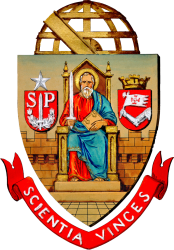 UNIVERSIDADE DE SÃO PAULOTERMO DE CIÊNCIA – PÓS-DOUTORADOA (NOME DA INSTITUIÇÃO EMPREGADORA), inscrita no CNPJ sob nº (NÚMERO DO CNPJ DA INSTITUIÇÃO EMPREGADORA), com sede à (ENDEREÇO DA INSTITUIÇÃO EMPREGADORA), representada por (REPRESENTANTE DA INSTITUIÇÃO EMPREGADORA), portador do (RG - Nº DO REPRESENTANTE), inscrito no CPF nº (NÚMERO DO CPF DO REPRESENTANTE), domiciliado à (ENDEREÇO DO REPRESENTANTE), declara estar ciente e concordar com a participação de (NOME DO PÓS-DOUTORANDO) no Programa de Pós-Doutorado, pelo prazo de (PRAZO DE VIGÊNCIA DO PROGRAMA),que poderá ser prorrogado, a critério da Universidade e desde que autorizado pela (NOME DA INSTITUIÇÃO EMPREGADORA), cumprindo o horário de pesquisa estabelecido pela Universidade de São Paulo.Declara, ainda, estar ciente das regras do Programa de Pós-Doutorado e que eventual propriedade intelectual gerada no âmbito da pesquisa será exclusiva da Universidade de São Paulo, ou conforme convênio ou acordo específico firmado entre as partes.  (CIDADE, DATA)Representante LegalPós-DoutorandoResponsável – Prof.(a) Dr.(a) (NOME DO SUPERVISOR)Presidente da Comissão de Pesquisa
